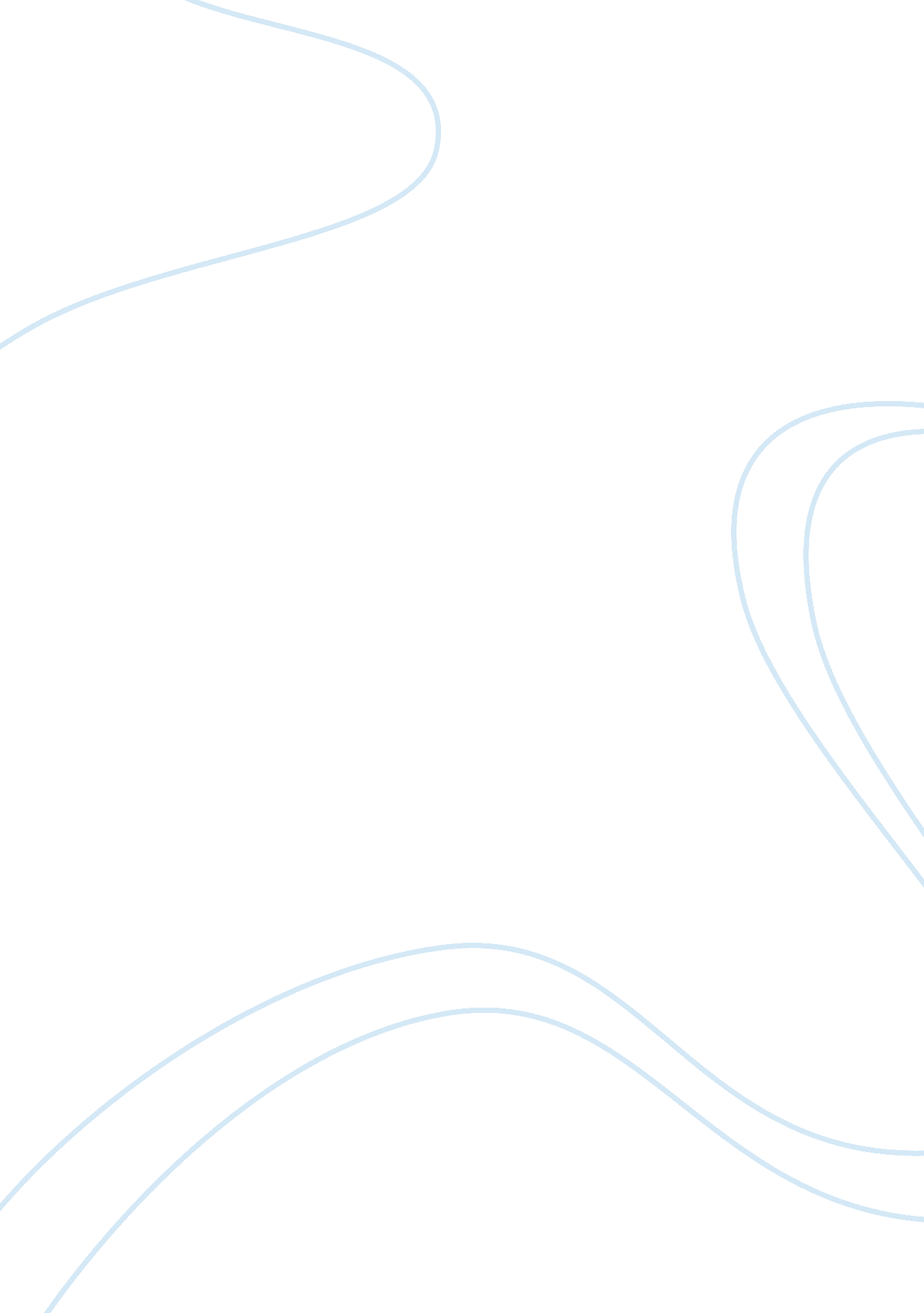 Walden themeLiterature, Books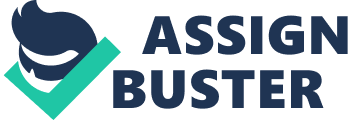 I believethat the overall message or theme of the novel Walden was to be simplistic. In his section " Economy" he stated that the feeling of dissatisfaction with one's possessions can be fixed In two ways; one might require more to fulfill the emptiness, or one might reduce their desires to achieve satisfaction. I think that this Is a true statement because you don't need everything In life to be happy. You could have the bare necessities and live your life with the same Joy as someone that Is successful and needs everything expensive to make them happy. It is all about your perspective on how you want to live your life. Another example that went along with the theme of simplicity was when he talked about other residents that were going through life Just trying to make mortgages and payment to all the new things that they own and still wanting the newest fashion trend. On the other hand Thoreau decided that he wanted to live his life differently he took another path that was indeed the simple life. He left society and lived in the woods to live this certain lifestyle. If he ever came long a time that he needed new clothes, he Just patched them instead of getting the latest fashion and he only wanted the necessary accessories. He thought If you bought something that wasn't needed to survive everyday life was Just a disadvantage of living life to Its fullest. Think of the last time you went shopping for groceries. Did you Just buy what you needed or did you buy other things that you could live without? Do you really need that pack of gum to survive? Most likely you didn't need that pack of gum, cigarettes or zebra cakes. You could just buy what you absolutely need and still live. This is what Walden wanted most people to see is that you can live a simple life with only the necessities and be happy with how you have fulfilled your life. To live this simple life Thoreau built his own shack and actually owned it instead of having a house that was owned by a bank because of a mortgage. Because he didn't have all the big payments he was able to afford other things that he needed. He did say that those that have larger, more Impressive possessions actually have less when you compare them to his possessions. They might have a nice car but he has his life and all that It contains and doesn't have to worry about others taking It away because they can't pay for it. The last thing that I would like to say about the theme simplicity, is that he definitely lived a very simple life but he didn't do the same for his writing style. Thoreau writing in this book was complicated and filled with quotes, puns and double meanings that were not at all simple. He wrote this book in such a way that it was a little hard to read and understand the point he was trying to get across, but we ere able to accomplish it and at least understand a little bit of it. Overall, since I think that the theme of this book was to be simplistic I think that Thoreau achieved his goal in living a simple life and making his life be filled to the fullest. I also think that If he were still alive today and had the chance to see how many people are still reading his novel that he would be surprised. I bet he didn't think that his book was going to be as successful as It Is. Thoreau lived his life the way that he wanted and it was to be as simple as it could be. In his section " Economy' he stated that the feeling of dissatisfaction with one's possessions can be fixed in two ways; one might require more to fulfill the emptiness, or one might reduce their desires to achieve satisfaction. I think that this is a true statement because you don't need everything in life to be happy. You could have the bare necessities and live your life with the same Joy as someone that is successful latest fashion and he only wanted the necessary accessories. He thought if you bought something that wasn't needed to survive everyday life was Just a equidistant of living life to its fullest. Think of the last time you went shopping for didn't need that pack of gum, cigarettes or zebra cakes. You could Just buy what you He did say that those that have larger, more impressive possessions actually have has his life and all that it contains and doesn't have to worry about others taking it away because they can't pay for it. Fullest. I also think that if he were still alive today and had the chance to see how think that his book was going to be as successful as it is. Thoreau lived his life the 